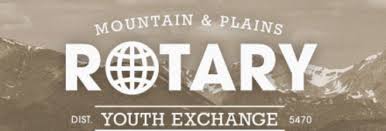 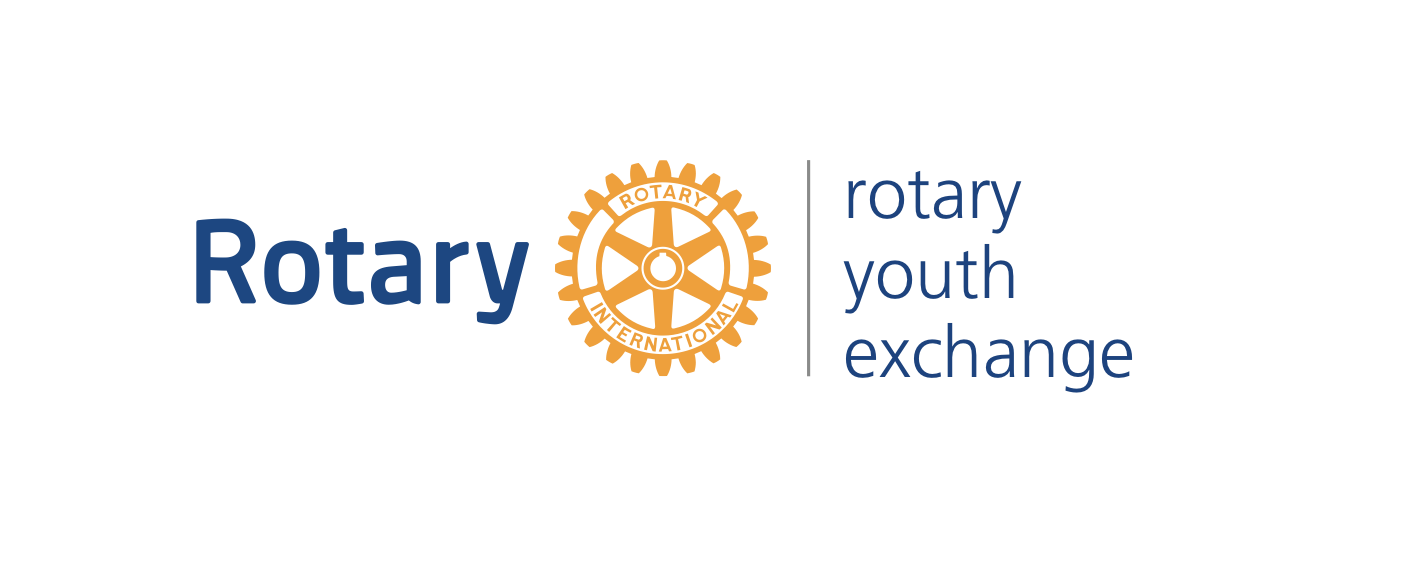 CONTRACT FOR BEHAVIORDate:      Rotary Club:           Inbound Student:      I, INBOUND STUDENT, understand AFFECTED PARTIES are not satisfied with myBEHAVIORS. My Rotary Counselor and YEO have discussed with me, indetail, specific examples regarding my behavior. These examples include: EXAMPLES.I would like to be given another chance to change these behaviors. I understand that if my behaviors do not change, my exchange will be terminated early and I will be senthome. Specifically, I agree to: 1.      2.      3.      4.      5.      I understand my Rotary Counselor and/or YEO will be checking in with AFFECTED PARTIES regularly. If improvement in these areas is not reported within TIME FRAME, my exchange will be terminated. Following TIME FRAME, monitoring will continue. Should additional reports from AFFECTED PARTIES suggest that BEHAVIORS deteriorate after theinitial TIME FRAME, this will also be grounds for early exchange termination.District Chair:        Print:______________________________     Date: _____________	   	         Sign: ______________________________        Rotary Counselor:  Print:______________________________     Date: _____________	   	          Sign: ______________________________        YEO: 		         Print:______________________________      Date: _____________	   	         Sign: ______________________________        